KOMUNIKAT PRASOWYWarszawa, 12 czerwca 2024 r.Kolejna edycja targów uwielbianych przez miłośników zwierząt! Już w niedzielę, 16 czerwca, warszawskie centrum handlowe Atrium Targówek zaprasza na PupiLove Targi! Wydarzenie skierowane do właścicieli psów i kotów, ma również na celu promocję polskich producentów akcesoriów oraz produktów dla zwierząt. Tego dnia każdy pupil będzie mile widziany w centrum handlowym przy ulicy Głębockiej 15, a na gości czekają niespodzianki i konkursy z nagrodami!  Już w niedzielę, 16 czerwca, PupiLove Targi po raz kolejny zawitają do centrum handlowego Atrium Targówek. To wydarzenie, podczas którego można znaleźć rozmaite artykuły dla zwierząt, pozwalające opiekunom wyposażyć pupila we wszystko, co jest mu potrzebne. Wystawcy z całej Polski zaprezentują szeroką gamę produktów do zabawy, karmienia, jak i do nauki! Wśród nich znajdą się wyroby najwyższej jakości, często wytwarzane ręcznie i na co dzień niedostępne w stacjonarnych sklepach zoologicznych. Niewątpliwą zaletą targów jest możliwość dotknięcia, przymierzenia i indywidualnego dopasowania produktu pod każdego pupila - wystawcy chętnie pomogą w doborze najbardziej odpowiednich rozwiązań. W ofercie znajdą się m.in. kolorowe smycze, szelki i obroże, maty samochodowe, posłania, ubranka i kocyki, bandanki i zabawki, smakołyki, kosmetyki oraz wiele innych akcesoriów dla psów, kotów oraz ich właścicieli.Na odwiedzających PupiLove Targi czekają również atrakcje, jak m.in. konkurs, którego laureaci otrzymają nagrody rzeczowe ufundowane przez wystawców. Podczas wydarzenia zorganizowana będzie również mini sesja fotograficzna dla czworonogów (w godz. 13:00-15:00), a każdy właściciel będzie mógł otrzymać na pamiątkę profesjonalne portretowe zdjęcie swojego pupila – bez dodatkowych opłat!Targi będę również doskonałą okazją do wsparcia zwierząt potrzebujących pomocy. Zachęcamy, by wspólnie z działającą lokalnie organizacją poprawić los zwierzaków, którym nie dane było żyć w domach kochających właścicieli.PupiLove Targi odbędą się w niedzielę 16 czerwca w godz. 11.00-17.00, na terenie warszawskiego centrum handlowego Atrium Targówek. Wstęp dla zwiedzających jest bezpłatny, a przyprowadzone przez właścicieli czworonogi będą mile widziane. Więcej informacji na temat wydarzenia oraz aktualnej oferty centrum można znaleźć pod adresem: https://atrium-targowek.pl/aktualnosci/Centrum Handlowe TargówekCentrum Handlowe Targówek jest jednym z największych obiektów rozrywkowo-handlowych prawobrzeżnej Warszawy. Zajmuje 60 600 mkw. powierzchni handlowej. W zasięgu oddziaływania galerii znajduje się ponad 2 mln mieszkańców Warszawy i okolicznych miejscowości. Oferta centrum to 155 sklepów i lokali usługowych, w tym m.in.: hipermarket Carrefour, salon RTV Euro AGD i 12-salowe Multikino. Wśród głównych najemców galerii handlowej znajdują się takie marki, jak: H&M, Zara, Smyk, Apart, Calzedonia, Ryłko, Stradivarius, Douglas, Hebe, Home&You, Mohito, Carry, Sephora, , CCC, Rossmann, McDonalds, Starbucks, Dealz, Pizza Hut Express, Vistula, YES, EMPIK. Dla klientów Atrium Targówek przeznaczono blisko 2 200 miejsc parkingowych.Dodatkowe informacje:Katarzyna DąbrowskaITBC Communicationtel. 512 869 028katarzyna_dabrowska@itbc.pl Społeczna odpowiedzialność biznesuwww.atrium-targowek.pl www.g-cityeu.com        Dołącz do nas!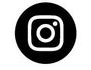 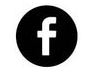 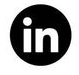 